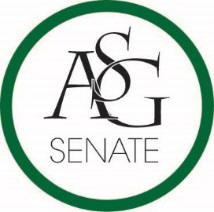 Senate AgendaMarch 15, 2016Graduate Education Auditorium, 6:00 PMCall to OrderRoll CallApproval of MinutesSpecial OrdersReports (5 minutes each)Advisor’s Report, Rainer GallGraduate Assistant’s Report, Jamie Wangler; Katherine SelmanPresident’s Report, Tanner BoneVice-President’s Report, Morgan FarmerTreasurer’s Report, Raymond ToddSecretary’s Report, Meera PatelCabinet ReportsChief of Staff, Elizabeth PittmanChair of the Senate’s Report, Jace MotleyNominations and ElectionsChair of the Senate Election (15 minutes each)Senator Will WatkinsSenator Mitch EdwardsOutstanding Senator Election (5 minutes each)Senator Will WatkinsSenator Katie HicksSenator Courtney BrooksPublic Comment (3 at 2 minutes each)Old BusinessASG Joint Bill No. 6 – The Legislative Diversity Act of 2016Author(s): Senator Mitchell Edwards; Senator Cole AnthonySponsor(s): Chair of the Senate Jace MotleyNew BusinessASG Senate Bill No. 09 – The Engineers Collaborate Act of 2016Author(s): Senator Parker FitzgeraldSponosor(s): Senator Carson Alsup, Senator Jackson Mosley, Senator Austin Roark, Chair of the Senate Jace MotleyASG Senate Bill No. 10 – The Second PWHC Wellness Center Recovery Lounge Funding Act of 2016Author(s): Senator Will Watkins; Senator Jack CaseySponsor(s): Senator Will Watkins; Senator Jack Casey; Senator Carson Alsup; Senator Ashton Yarbrough; Senator Courtney BrooksASG Senate Bill No. 11 – The ASG Proxy Reform Act of 2016Author(s): Senator J.P. GairhanSponsor(s): Senator J.P. GarihanAnnouncements  Adjournment